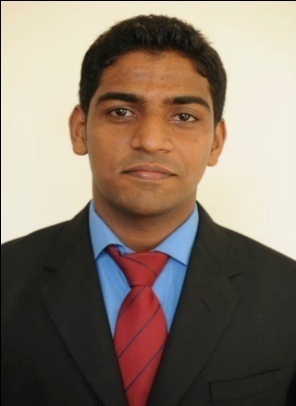 MOHIYUDDINMOHIYUDDIN.371151@2freemail.com  OBJECTIVE:Seeking a quality environment where my knowledge & experience can be shared and enriched. Looking for an opportunity to contribute my professional qualities, technical skills and experience for the organization. 	            PROFILE IN BRIEF:   Hold Master Degree MBA in Finance & Marketing.Hold KSA Drivers License.Overall 2 years of Experience as a Accountant.Excellent verbal & written communication skills & Customer Service Skills.Have excellent communication skills in English and can effectively handle clients, contractors, consultants.Excellent communication and inter personal skills.Ability to work under pressure to handle multiple tasks, committed to manage and meet deadlines.A quick learner, precise, self-motivated and hard working.WORK HISTORY:Worked with M/S GULF CREW TRADING & CONT. CO. (GCT) Dammam, KSA as a Accountant ( June 2015 to Nov 2016 )Prepare, examine, and analyze accounting records, financial statements, and other financial reports to assess accuracy, completeness, and conformance to reporting and procedural standards.Preparing accounts, Processing of customer payments and balancing accounts.Administering payrolls and controlling income and expenditureAuditing financial informationCompiling and presenting reports, budgets, business plans, commentaries and financial statements. . Entering vendor invoices into the system and communicating with vendors.Analysing accounts and business plansFinancial forecasting and risk analysisMeeting and interviewing clientsManaging colleagues, workloads and deadlinesPrepares asset, liability, and capital account entries.Worked with M/S Prithvi Developers Mangalore INDIA as a ASST. ACCOUNTANT Mangalore, INDIA  ( May 2014 to  May 2015 )Job Description:Real estate accountants prepare financial material for property management organizations.Accounting records and draft reports to help real estate managers develop and handle their budgets.Prepare or contribute to documents such as lease and rental agreements, cost estimates and annual reports. Calculate tax liabilities and prepare tax returns on behalf of real estate organizations.ACADEMIC & TECHNICAL PROFILE:MBA (Finance & Marketing) in St. Aloysius Institute of Management and Information Technology, Mangalore India.Computer Skills: MS-Office, TALLY ERP-9, express Internet, Software exposure.ACADEMIC PROJECT AND INTERNSHIP:A project Report on “STUDY ON THE PROBLEM OF  COMPARTMENTALIZATION at FASHION BIG BAZAAR IN MANGALORE ( 12 WEEKS)Summer Internship Project at HERO MOTORCORP Company, Puttur (June and July 2013).Organizer of National level management fest insignia 2013,2014 Committee member of National level fest INSIGNIA 2013-14SPECIALISED TRAINING:SPSS (statistical Package for Social Science)Good knowledge on Microsoft officeDECLARATION:I hereby confirm that the information given above is true to best of my knowledge.Place:  Dubai, UAE.                                                                                                                                                                     